NoticeAfter School Student Pick-up ProcedureFrom 3:00 to 4:00 P.M., students who will be leaving school in an automotive vehicle will be dismissed from the computer lab exit.  Vehicles may form two lines and should park facing the North.  After all students are in their vehicles, proceed one way from the south side of the school, moving northward behind the church to Highway 161 by the Bowling Alley.  (Attached to this notice is a drawing showing where vehicles should park.)  Students who are walking, riding the bus or biking, will be dismissed from the front door exit.  If anyone has questions, please contact the school office at 765-2164.Tom Siegler, SuperintendentAUTOMOBILE TRAFFICAfter School Pick-UpFor safety purposes, parents/guardians need to park behind the school to pick up their children.Students who ride with a parent/guardian will exit through the double doors by the computer lab.Parents should:	Enter the driveway by the gym from South Washington Street.  	Park in designated areas (see diagram)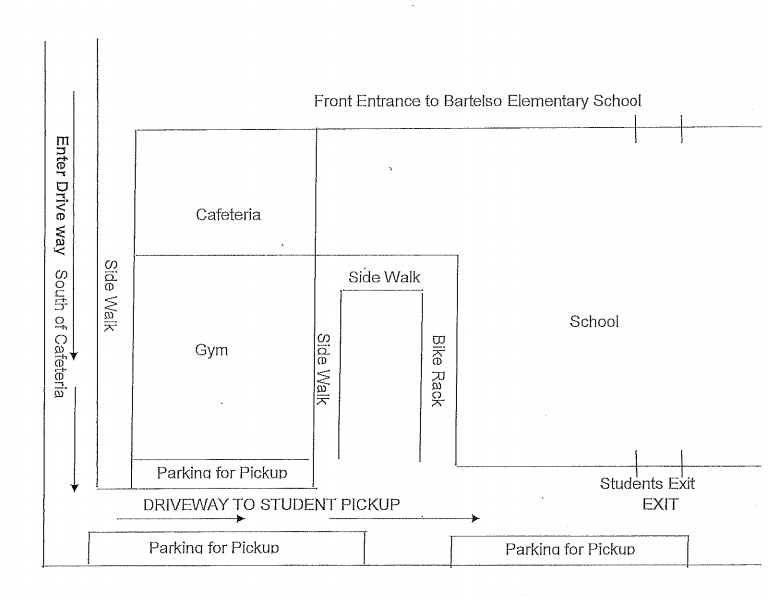 